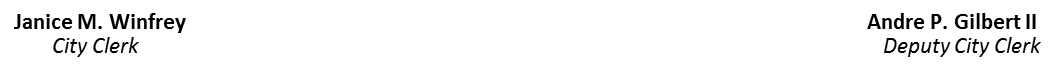 May 1, 2020NOTICE OF THE DETROIT CHARTER REVISION COMMISSION SPECIAL MEETING OF THE COMMITTEE OF THE WHOLEIn accordance with Section 5(4) of the Michigan Open Meetings Act, MCL 15.265(4), the Detroit Charter Revision Commission will hold a Special Meeting of Committee of the Whole Meeting on Saturday, May 2, 2020 at 11:00 a.m. via Zoom.  Click here: https://us02web.zoom.us/j/84363522482?pwd=S3NXZzFkN1VRYWVCTmVvMlF3dU1Odz09. Meeting ID: #843 6352 2482.  - Password: 794257. The Public is encouraged to dial in.